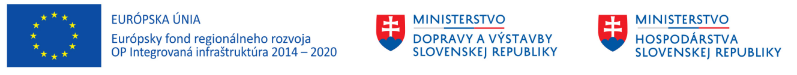 „Európsky fond regionálneho rozvoja“Projekt je spolufinancovaný Európskou úniouSpoločnosť MARTUS, s.r.o. realizuje projekt spolufinancovaný Európskou úniou na základe podpísanej Zmluvy o poskytnutí nenávratného finančného príspevku, ktorý spočíva v realizácii aktivity „Podpora inteligentných inovácií“. Predmetom tejto aktivity je obstaranie dvoch moderných zariadení určených pre výrobný proces.Automatizované laserové deliace pracovisko na plechy so skladovým systémomAutomatizované ohýbacie centrumZariadenia budú pracovať plne automatizovane s minimálnym zásahom ľudského faktora do výrobnej činnosti, čím dôjde k zrýchleniu pracovnej činnosti a zníženie manuálnej záťaže na zamestnancov našej spoločnosti. Vďaka zavedeniu zariadení do výrobnej prevádzky dôjde k naplneniu nasledujúcich inteligentných riešení:Kategória 2:Automatizácia výrobného procesuRobotizácia výrobného procesuPriemyselné kamerové systémy (Machine Vision), strojové videnie, počítačové videnieKategória 3:Nové senzoryPrediktívna údržbaRealizáciou aktivity dôjde k naplneniu dvoch merateľných ukazovateľov:P0284 Počet podnikov ktoré dostávajú granty – 1P0760 Počet inovovaných procesov – 1 Informácie o Operačnom programe Integrovaná infraštruktúra 2014 –2020 nájdete na www.opii.gov.sk Kód / Názov projektu313012V839 - Inteligentné inovácie v spoločnosti MARTUS, s.r.o.Hlavný cieľ projektuZvýšenie konkurencieschopnosti a produkčnej kapacity spoločnosti MARTUS, s r.o. prostredníctvom inteligentných inovácií.Názov a sídlo prijímateľaMARTUS, s.r.o., Nové Zámky, Považská 67Miesto relizácie projektuNové ZámkyKontrahovaná výška NFPMaximálne 779 110,65 EUR